Торжественная линейка 3.10.2014 «УЧИТЕЛЬ! Пред именем твоим,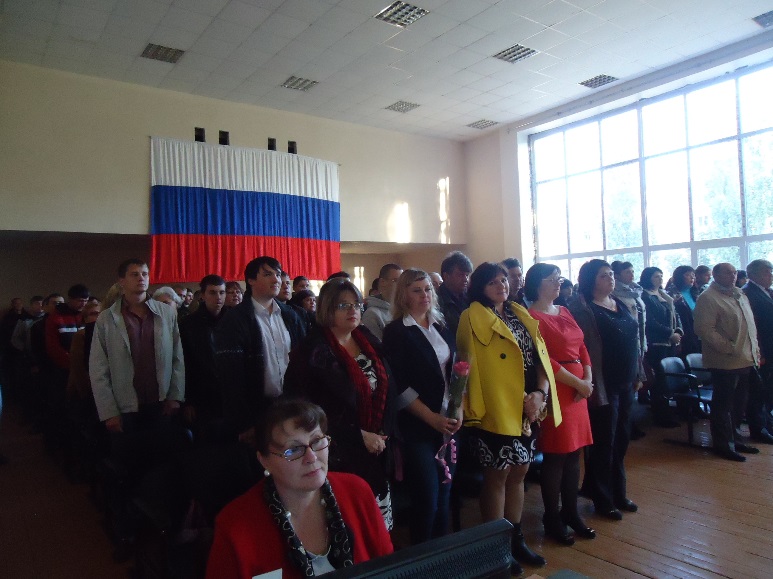 позволь смиренно преклонить колени…» !!!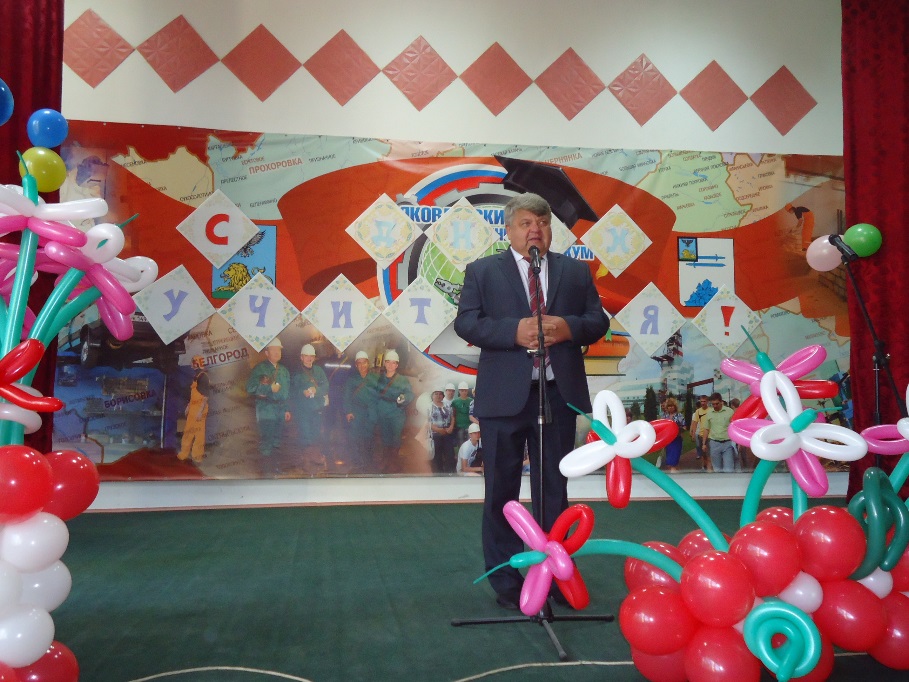 Обучающие техникума приняли активное участие в организацииторжественной линейки, посвященной ДНЮ УЧИТЕЛЯ. Поздравили своих педагогов задушевными песнями и стихами, вручив цветы.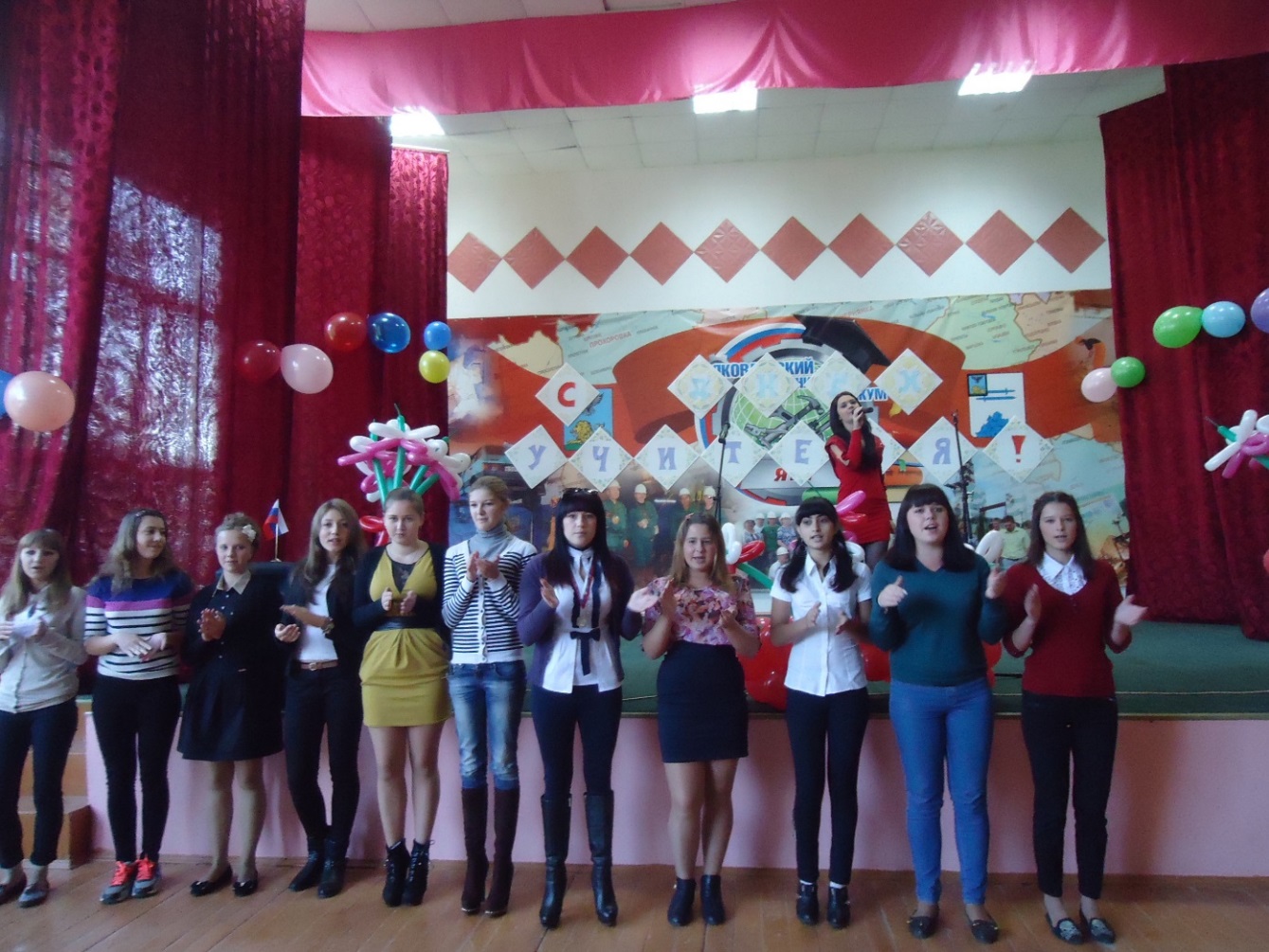 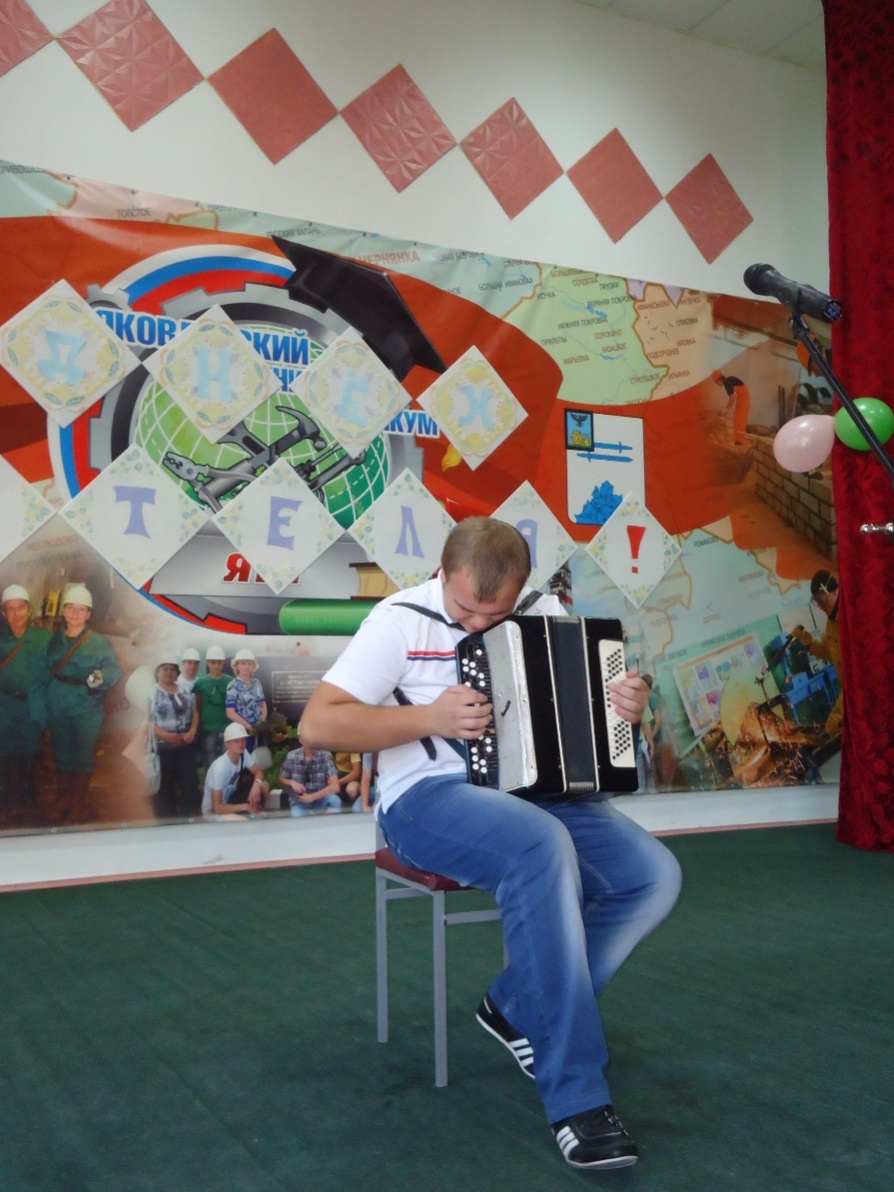 На праздничной линейке директор учебного заведенияМ. Н. Нефёдов поздравил коллег и вручил педагогам грамоты и благодарственныеписьма за их трудную, но благородную добросовестную работу 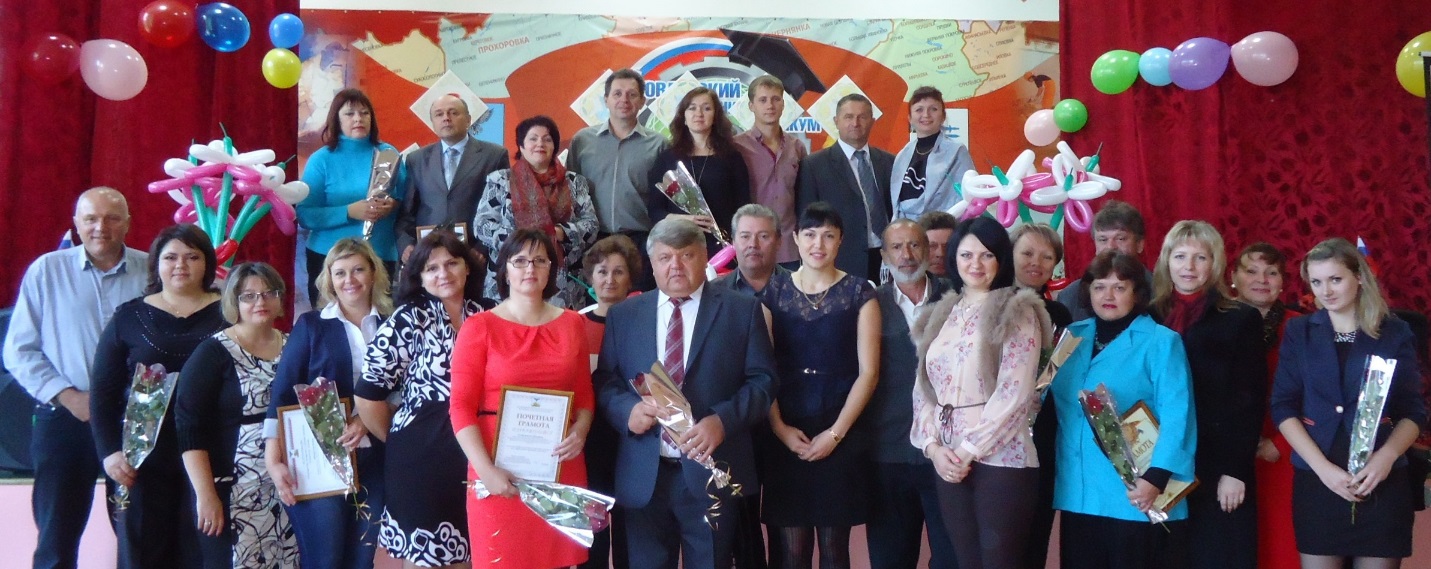 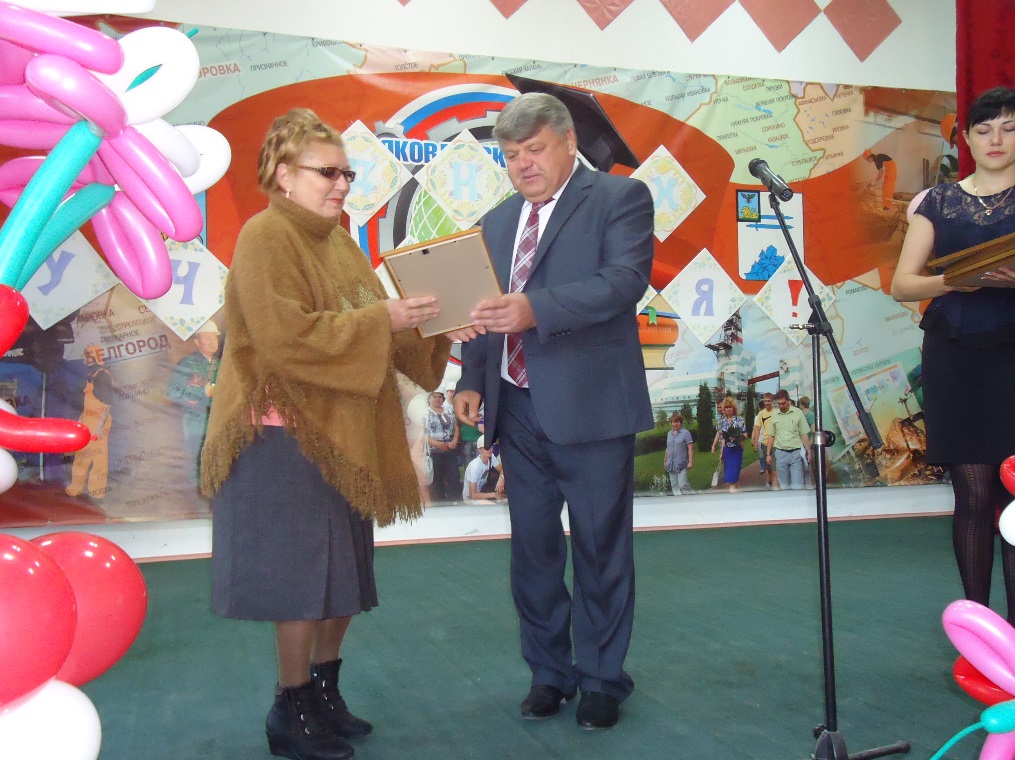 